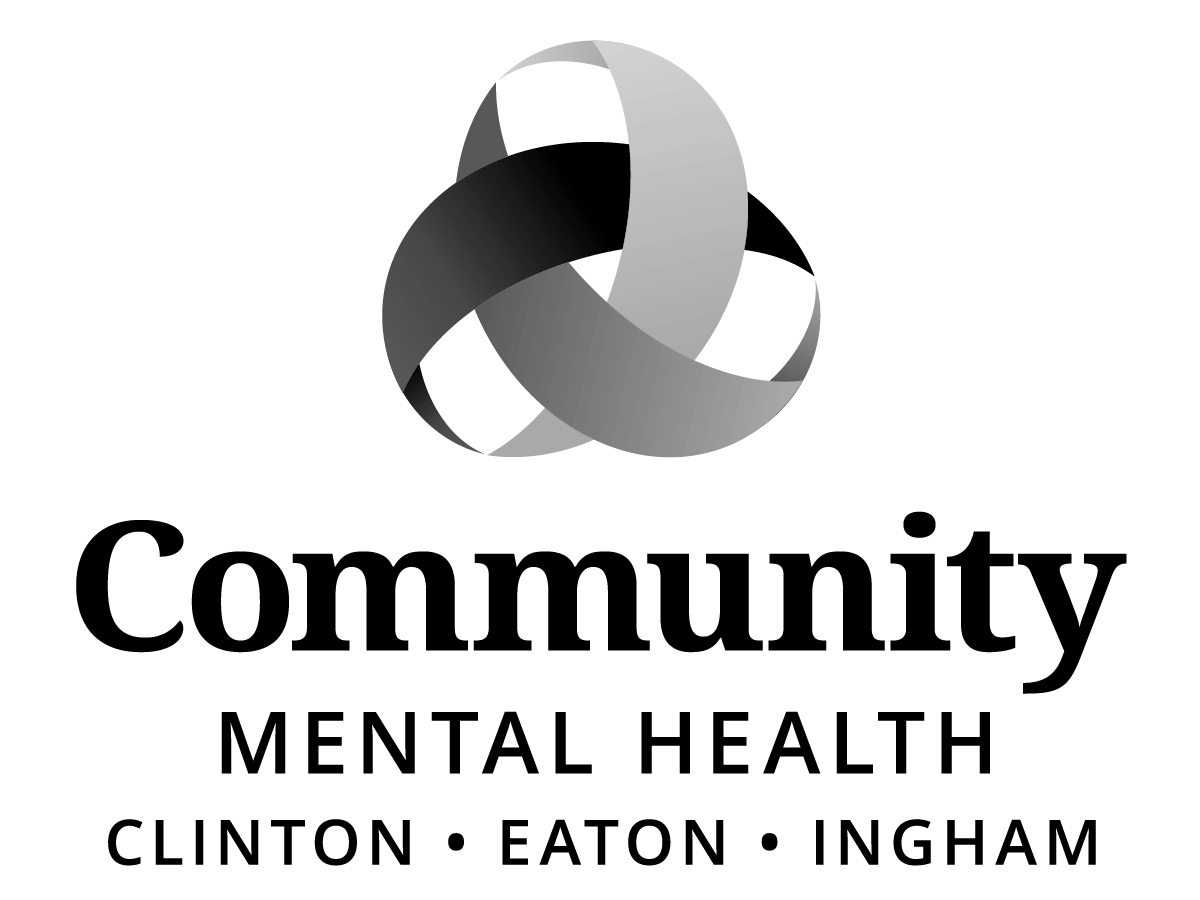                      BOARD OF DIRECTORS                                   AGENDA                     Thursday, May 18, 2017                                       6:00 p.m.Community Mental Health Authority812 E. Jolly Road, Conference Room G11-CLansing, MI  48910      I.	CALL TO ORDER      II.	ROLL CALL     III.	PREVIOUS MEETING MINUTES – April 20, 2017     IV.	ADOPTION OF AGENDA      V.	PUBLIC COMMENT ON AGENDA ITEMS      VI.	MID-STATE HEALTH NETWORK UPDATE  VII.	CEO REPORTDisability Presentation by Paul Palmer, Board Member VIII.	COMMITTEE REPORTSProgram and Planning Committee		*1.  New Expense Contract:  Starfish Family Services		*2.  New Expense Contract:  Walnut Ridge Country Estate LLC Adult Foster Care, Stockbridge		*3.  New Expense Contract:  First Light Home Care		*4.  Medication Policy 3.5.1		Finance Committee		*1.	Contract Renewal: Respite Services Providers/Camps		*2.	Revenue Contract Amendment:  Ingham County, Office of Community Corrections		*3.	Revenue Contract Amended Funding: City of Lansing		  4.	FY 16/17 Amended Budget for Quarter Ended March 31, 2017 AND			FY 16/17 Preliminary Financial Statements for the Quarter Ended March 31, 2017		  5.	Acceptance of Steady State Budget Assumptions for Fiscal Year 2017/2018 (CMHA-CEI)Access Ad Hoc CommitteeExecutive Committee	Recipient Rights Committee	Human Resources CommitteeBylaws Ad Hoc Committee		Building and Sites Ad Hoc Committee  IX.	OLD BUSINESS   X.	NEW BUSINESS	XI.	PUBLIC COMMENT (3 minutes per speaker) XII.	ADJOURNMENT*Action Items If you need accommodations in order to fully participate in this meeting, please call 517-346-8238.  If, however, you are deaf/hard of hearing or deaf/blind, please call Michigan Relay Center, TTY/Voice by dialing 711 or 844-578-6563 and ask them to forward your message to the above number.  Requests must be made no later than 48 hours prior to the meeting. This meeting is open to all members of the public under Michigan’s Open Meetings Act.